Name of Journal: World Journal of DiabetesManuscript NO: 76379Manuscript Type: MINIREVIEWSCOVID-19 associated diabetes mellitus: A reviewGavkare AM et al. COVID-19 associated diabetesAjay M Gavkare, Neeta Nanaware, Abhijit S Rayate, Sachin Mumbre, Basavraj S NagobaAjay M Gavkare, Physiology, Maharashtra Institute of Medical Sciences & Research (Medical College), Latur 413531, Maharashtra, IndiaNeeta Nanaware, Physiology, Vilasrao Deshmukh Government Medical College, Latur 413512, Maharashtra, IndiaAbhijit S Rayate, Surgery, Maharashtra Institute of Medical Sciences & Research (Medical College), Latur 413531, Maharashtra, IndiaSachin Mumbre, Community Medicine, Ashwini Rural Medical College, Solapur 413006, Maharashtra, IndiaBasavraj S Nagoba, Microbiology, Maharashtra Institute of Medical Sciences & Research (Medical College), Latur 413531, Maharashtra, IndiaAuthor contributions: Gavkare AM, Nanaware N and Rayate AS contributed to the literature search, collection of the data and writing the paper; Mumbre S and Nagoba BS contributed to the idea behind the manuscript, writing the paper, modification of content and final approval of the draft.Corresponding author: Basavraj S Nagoba, PhD, Professor, Microbiology, Maharashtra Institute of Medical Sciences & Research (Medical College), Vishwanathpuram, Ambejogai road, Latur 413531, Maharashtra, India. dr_bsnagoba@yahoo.comReceived: March 14, 2022Revised: May 20, 2022Accepted: Published online: AbstractA significantly higher rate of new-onset diabetes in many COVID-19 patients is a frequently observed phenomenon. The resultant hyperglycemia is known to influence the clinical outcome, thereby increasing the cost of treatment and stay in hospital. This will also affect the post-hospitalization recuperation. It has been observed that new-onset diabetes in COVID-19 patients is associated with considerable increase in morbidity and may be associated with increased mortality in some cases. This mini-review focuses on the possible causes to understand how COVID-19-related diabetes develops, various associated risk factors, and possible mechanism to understand the natural history of the disease process, clinical outcome, associated morbidities and various treatment options in the management of post COVID-19 diabetes. A literature search was performed in PubMed and other online database using appropriate keywords. A total of 80 articles were found, among which, 53 of the most relevant were evaluated/analyzed and relevant data were included. The studies show that patients who have had SARS-CoV-2 infection leading to development of COVID-19 may manifest not only with new-onset diabetes but also worsening of pre-existing diabetes. Cytopathic effect and autoimmune destruction of insulin-secreting pancreatic beta cells, cytokine storm during the active phase of infection causing impaired insulin secretion and resistance, drug-induced hyperglycemia, undetected pre-existing hyperglycemia/diabetic condition, and stress-induced impairment of glucose metabolism are some of the possible potential mechanisms of COVID-19-associated new-onset diabetes mellitus. Many studies published in recent times have found a significantly higher rate of new-onset diabetes mellitus in many COVID-19 patients. Whether it is an inflammatory or immune-mediated response, direct effect of virus or combination of these is unclear. The resultant hyperglycemia is known to influence the clinical outcome and has been associated with considerable increase in morbidity and increased mortality in some cases.Key Words: Coronavirus disease 2019; Coronavirus disease 2019 associated diabetes; Coronavirus disease 2019 related diabetes; Hyperglycemia in coronavirus disease 2019 patients; New-onset diabetes; Post-coronavirus disease 2019 diabetesGavkare AM, Nanaware N, Rayate AS, Mumbre S, Nagoba BS. COVID-19 associated diabetes mellitus: A review. World J Diabetes 2022; In pressCore Tip: New-onset diabetes is one of the most important complications in patients recovering from COVID-19. This review is focused on different hypotheses that help with understanding of the disease process and suggest management protocols for COVID-19-associated diabetes mellitus.INTRODUCTIONCOVID-19 caused by SARS-CoV-2 was declared a global pandemic by the World Health Organization (WHO) in March 2020. It continues to spread worldwide with about 452201564 confirmed cases and 6029852 deaths to date[1].The speed with which this deadly virus spreads leaves no place for doubt that, at some time, a significant proportion of the world’s population will be affected. Therefore, it is a matter of great concern to study the interaction of COVID-19 with other commonly occurring medical conditions to anticipate and find out how they will interact with each other and to decide a protocol for their management. Laboratory reports in almost all critically ill patients show severe hyperglycemia as a common finding and this is often considered a marker of disease severity[2]. A literature search for studies carried out during the pandemic shows that COVID-19 is associated with hyperglycemia in people with and without known diabetes mellitus. Hence, now there is sufficient evidence to support the fact that SARS-CoV-2 infection causes a diabetogenic state in COVID-19 patients[3,4]. In this mini-review, an attempt has been made to understand how COVID-19 related diabetes develops, its pathogenesis, clinical presentation, outcome and management protocol of new-onset diabetes mellitus in COVID-19 patients.DIABETOGENIC EFFECT OF SARS-CoV-2 INFECTION IN COVID-19SARS-CoV-2 infection leading to a diabetogenic state in patients of COVID-19 is now a well-established fact. Different studies carried out in the earlier days of the pandemic support this fact and they report that many patients with SARS-CoV-2 infection were diagnosed with diabetes mellitus after COVID-19. It has been found that many patients presented with diabetic ketoacidosis (DKA) or hyperosmolar hyperglycemic state and required higher units of insulin to normalize the blood sugar levels[4-6].CAUSES / RISK FACTORSThe severity of hyperglycemic levels in confirmed cases of COVID-19 infection was found to be proportional to the severity of infection. This can be attributed to the involvement of one or more inter-related processes like stress response associated with severe illness, cytokine storm with elevated levels of inflammatory markers like interleukin (IL)-6, tumor necrosis factor (TNF)-α, C-reactive protein (CRP), lactate dehydrogenase and ferritin. Overdoses of steroids, pancreatic beta-cell damage/destruction resulting in a combined effect of insulin resistance and insufficiency disturbing glucose homeostasis have been reported as important risk factors. Apart from this, increasing age, high body mass index (BMI) and family history of diabetes are independent risk factors[7]. To make the situation worse, strict disciplinary actions taken to break the chain of infection (such as repeated rotatory lockdowns) could also have had an adverse impact such as limited access to clinical care, healthy diet and opportunities to exercise[8].POSSIBLE POTENTIAL MECHANISMSCOVID-19 due to SARS-CoV-2 infection may manifest not only as new-onset diabetes but also causes worsening of pre-existing diabetes. Considering the evolving nature of the COVID-19 pandemic, it is not yet clearly understood whether SARS-CoV-2 infection causes new-onset diabetes by mechanisms similar to those established in the pathogenesis of type 1 or type 2 diabetes mellitus, or whether this itself is an atypical form of diabetes[9]. Moreover, it has also not been established whether COVID-19 patients remain at higher risk for developing new-onset diabetes or related complications following viral clearance and recovery. The literature reveals detailed discussions regarding the possible potential mechanisms for derangement of glucose metabolism leading to the development of hyperglycemia and new-onset diabetes in COVID-19 patients and these can be broadly attributed to the following factors (Figure 1).Cytopathic effect causing beta-cell damageThe entry portal for SARS-CoV-2 is angiotensin-converting enzyme (ACE)-2 receptor. Along with respiratory epithelial cells, ACE-2 receptors are also present in the kidneys, gastrointestinal tract and pancreas. Following infection, SARS-CoV-2 replicates in human endocrine and exocrine secretory cells of the pancreas[10]. It has been postulated that this causes the destruction of insulin-secreting pancreatic beta cells, which leads to the development of new-onset diabetes in some patients with COVID-19. This phenomenon can be well correlated with that observed during SARS-CoV-1 infection; thus, giving due credit to this hypothesis[11].Autoimmune destruction of pancreatic beta cells Apart from direct virus-induced cytotoxicity over insulin-secreting beta cells of the pancreas, another suggestion is that SARS-CoV-2 can trigger an autoimmune response against pancreatic beta-cell antigens, and it has emerged as one of the most prevalent hypotheses behind the etiopathogenesis of type 1 diabetes. According to this theory, the virus-mediated cytotoxicity toward beta cells leads to sequestration of antigens that in turn cause activation of autoreactive T lymphocytes. The resultant autoimmune response ultimately destroys the remainder of the beta-cell mass, leading to insulin-dependent type 1 diabetes in a few weeks to months after infection[12]. This theory cannot completely explain the pathogenesis of immediate onset of diabetes during the acute phase of COVID-19 infection; however, it may hold true for development of hyperglycemia in some patients and later development of diabetes within weeks to months post-COVID recovery. Further research about this would be helpful to reach a more meaningful conclusion.Host response to COVID-19As observed in any acute infectious condition, a profound and nonspecific activation of immune mechanisms also occurs in patients with severe COVID-19, escalating the release of counter-regulatory hormones and proinflammatory cytokines such as IL-6 and TNF-α in the form of cytokine storm. This rampant cytokine storm is known to induce insulin resistance and resultant hyperglycemia[13].Drug-induced iatrogenic effectThe RECOVERY trial in ICU COVID-19 patients requiring respiratory support prompted WHO to reframe guidelines and recommend the use of corticosteroids to reduce the overall mortality and morbidity in such patients[14]. However, corticosteroids are a double-edged sword. On one side, they improve the clinical course of patients during the cytokine storm and thereby prevent death in patients with COVID-19 pneumonia. On the other side, they are also known to be highly diabetogenic drugs. Hyperglycemia is almost inevitable with the doses prescribed for this indication and some cases present with complications like DKA, especially in patients with previously undiagnosed diabetes or prediabetes[8].Undetected pre-existing diabetes before infection with SARS-CoV-2The latest report of Diabetes Atlas from the International Diabetes Federation states that almost 50% of the adult population may have undiagnosed diabetes and bear a lifetime risk of diabetes mellitus[15]. This potential at-risk population is the reason for the hike in incidence of new-onset diabetes after COVID-19. Probable causes for this are recent weight gain, worsening of hyperglycemia due to changes in lifestyle such as lack of exercise and reduced physical activity due to lockdown, self-isolation, social distancing and poor diet as a result of lack of access to sufficient quality and quantity of fruits/vegetables during lockdown periods[16].Acute illness and stress leading to hyperglycemia and new-onset diabetesAny acute illness and associated stress are the two important common factors that may lead to hyperglycemia in many patients and these patients will form the category of new-onset diabetes mellitus. This was observed during the SARS-CoV-1 pandemic[17]. The cytokine storm due to acute infection by SARS-CoV-2 can cause elevated inflammatory markers like an increase in CRP, erythrocyte sedimentation rate and increased leukocyte count. Cellular stress during acute inflammation causes accelerated lipolysis, thereby increasing the levels of free fatty acids in the circulation, leading to relative insulin deficiency[18].New-onset diabetes has been reported in most of the earlier studies from different parts of the globe (Table 1)[4,19-30].CLINICAL OUTCOME AND ASSOCIATED MORBIDITIESIt has been observed that diabetes is the pre-existing condition in most of the patients with COVID-19 disease showing severe morbidity and mortality[31]. The diabetic patients in general were found to have a higher risk of developing diabetic nephropathy, ischemic heart disease, and pneumonia leading to multiorgan failure and acute respiratory distress syndrome (ARDS) as compared to nondiabetic individuals. In addition, diabetic individuals were found to be more prone to ICU admission[32,33]. In subjects with diabetes and COVID-19, the mortality rate ranges from 22% to 31% of all COVID-19 patients[34]. A UK-based study revealed that out of 23 804 deaths in hospitalized COVID-19 patients, 32% had type 2 diabetes and 1.5% had type 1 diabetes mellitus[35].Obesity, one of the independent risk factors for type 2 diabetes mellitus, is significantly associated with the severity of COVID-19. A cohort study of 2741 hospitalized patients found that among different factors, obesity was strongly associated with COVID-19 hospitalization and risk of critical illness[36]. A retrospective study from Kuwait consisting of 1158 hospitalized COVID-19 patients concluded that patients with morbid obesity needed more ICU admissions [odds ratio (OR), 5.18][37]. A study by Cai et al[38] involving 383 hospitalized COVID-19 patients reported that COVID-19 manifestations were more severe in obese patients as compared to patients with normal BMI. They also found an increased OR of developing severe COVID-19 in overweight patients (OR, 1.84; P = 0.05), with the value of odds being higher in obese subjects (OR, 3.40; P = 0.007).Altered glucose homeostasis and insulin resistance resulting in acute hyperglycemia have been reported during infection in patients hospitalized with viral infections such as human herpes virus 8 and SARS-CoV as a part of normal antiviral responses. Such responses may further increase the risk of developing type 1 or type 2 diabetes mellitus[39]. During the SARS-CoV-1 outbreak in 2003, findings from one study involving 39 patients without a history of diabetes mellitus, showed that 20 patients developed diabetes during hospitalization and two of these patients remained diabetic despite receiving 3 years of antidiabetic management during follow-up[11].In a study by Li et al[4], 94 out of 453 COVID-19 patients were diagnosed with new-onset diabetes. These newly diagnosed, post-COVID-19 diabetic patients required admission, intermittent mandatory ventilatory assistance, and demonstrated higher risk of all-cause mortality than those COVID-19 patients who were normoglycemic or had transient hyperglycemia. Also, these COVID-19 patients with pre-existing diabetes and new-onset diabetes demonstrated more severe complications including ARDS, acute renal failure, shock, or hypoalbuminemia as compared to those COVID-19 patients having normal or transiently raised blood sugar levels. Similarly, another multicenter retrospective study by Wang et al[23], involving 605 COVID-19 patients found that 29% of patients with newly detected diabetes mellitus experienced a higher rate of in-hospital complications and all-cause mortality as compared to normoglycemic COVID-19 patients over a 28-d period. Finally, another study by Fadini et al[25], comprising 413 subjects, reported a significant increase in ICU admissions and a higher percentage of death in patients with new-onset COVID-19-related diabetes compared to COVID-19 patients with pre-existing diabetes or normal blood glucose levels. In a retrospective observational study from Wuhan by Zhang et al[40], there was no significant increase in these parameters. Although many other studies have indicated a correlation between new-onset diabetes and COVID-19, experimental findings from several studies like Ibrahim et al[41] and Drucker[42] have also reported an inconclusive relationship between the increase in type 1 diabetes mellitus during the COVID-19 pandemic. These observations can be attributed to a lack of strong supporting evidence. Therefore, there is a necessity for further research to elucidate the interconnected relationship between COVID-19-induced diabetes mellitus and associated complications.MANAGEMENT OF COVID-19-ASSOCIATED DIABETES MELLITUSSince the explicit mechanisms and epidemiological factors associated with the development of new-onset diabetes following COVID-19 are unknown, it is difficult to frame treatment guidelines for such patients. However, in the light of increasing morbidity and mortality in people with newly diagnosed diabetes mellitus or those with hyperglycemia during admission, treatment protocols should prioritize the management of acute hyperglycemia. It is also indispensable to diagnose COVID-19-associated diabetes mellitus and manage its metabolic complications such as DKA in patients admitted to the hospital for better clinical outcomes. Insulin requirement is invariably higher in such patients when compared to that in patients with acute illness due to other reasons or non-COVID-19-related DKA[26,43,44]. The exact duration of hospital stay of patients with newly detected diabetes mellitus following SARS-CoV-2 infection cannot be defined. There is a paucity of data in the literature regarding the long-term follow-up of these patients. Patients with stress-induced hyperglycemia may revert to a normoglycemic state once they have recovered from the phase of acute illness. Our experience also shows that most patients who have developed new-onset diabetes following SARS-CoV-2 infection have been found to revert to normoglycemic state within 2–4 wk after recovery, especially patients aged < 60 years. These patients, therefore, may not be labeled as having full-blown diabetes requiring prolonged antidiabetic medication. However, these cases are at high risk for developing diabetes in the future; therefore, they require long-term follow-up to determine a further course of action.Recently, in a study report from India by Kuchay et al[45], three COVID-19 patients presented with acute-onset diabetes mellitus with DKA and had favorable initial response to treatment with intravenous fluids and insulin. Later, these patients were managed with multiple doses of subcutaneous insulin, and after 4–6 wk, they were shifted from insulin to oral hypoglycemic agents. Glutamic acid decarboxylase antibodies were measured in two patients who had tested negative, suggesting a transient insulinopenia in these patients.Considering associated comorbidities like obesity, hypertension, hypercholesterolemia, coronary artery disease, renal disease, etc. in COVID-19 patients, hypoglycemic agents that improve metabolic function without weight gain should be the preferred choice for long-term management in patients following acute SARS-CoV-2 infection and sustained symptoms (i.e., long COVID). Sodium–glucose co-transporter-2 (SGLT2) inhibitors and glucagon-like peptide-1 receptor agonists (GLP-1RAs) are the preferred novel therapeutic options that have a beneficial effect on factors like body weight, glycemic control, and cardiovascular and renal outcomes by reducing the duration of stay, overall morbidity and mortality from cardiac and noncardiac causes[46].Therapeutic trialsDARE-19: This was a randomized, double-blind, placebo-controlled trial undertaken to study organ-protective effects of dapagliflozin, an SGLT-2 inhibitor. The study was conducted in hospitalized COVID-19 patients with at least one cardiometabolic risk factor (i.e., hypertension, type 2 diabetes, coronary artery disease or chronic kidney disease). The trial excluded critically ill patients. The results showed that although the drug was well-tolerated by patients, it did not have an organ-protective effect. There was no significant improvement in clinical recovery within 30 d of starting the medication[47].Ongoing trials: Various trials with dipeptidyl peptidase-4 inhibitors, pioglitazone, and the GLP-1RA semaglutide have been designed[48-53], but only a few are currently functional in the recruiting phase[52,53].Long-term surveillance of COVID-19-associated newly diagnosed diabetes patients is necessary to control their risk factors and achieve adequate glycemic control. Patients with stress hyperglycemia during acute critical illness are at high risk of developing diabetes in the future. Meticulous tracking of such cases for early diagnosis, interventions, and long-term follow-up is necessary. Screening for diabetes in every COVID-19 patient would identify a significant number of cases and the cost-effectiveness of the screening would then need consideration. However, screening for diabetes is advisable at least for high-risk patients because if identified, appropriate management of these cases can be instituted. Also, COVID-19 patients with one or more comorbidities should undergo regular monitoring for cardiac and renal risk factors as well as micro/macrovascular complications. CONCLUSIONThe results of most of the earlier studies show that a significantly higher rate of new-onset diabetes in many COVID-19 patients is a frequently observed phenomenon. The resultant hyperglycemia is known to influence the clinical outcome and has been associated with considerable increase in morbidity and increased mortality in some cases. These issues increase the overall cost of treatment and the length of stay in hospital.Hyperglycemia may return to normal glycemia in prediabetic or nondiabetic patients once they recover from acute illness and may not require antidiabetic medications. However, long-term follow-up is the key in such cases. Important prognostic factors include early diagnosis, associated other comorbidities, interventions, and longer surveillance of patients with stress hyperglycemia and/or new-onset diabetes so that we can ensure that their risk factors are managed and good glycemic control is achieved.Studies published in recent times assessed the findings of hospitalized COVID-19 patients. There are no or limited data available from patients who were asymptomatic or had mild disease managed in community COVID care centers or in home isolation. So, there is likely to be a greater number of cases of newly detected diabetes in COVID-19 patients worldwide. Hence, a large population of patients needs to be followed up globally to have better understanding of this phenomenon, involving an epidemiological and interventional approach.ACKNOWLEDGMENTSAuthors wish to thank Mr. Vinod Jogdand and Mr. Dipak Badne from Dept. of Medical Education for their assistance in preparation of manuscript. REFERENCES1 WHO. WHO coronavirus disease (COVID-19) dashboard. [cited 14 March 2022]. In: Geneva World Health Organization. Available from: https://covid19.who.int/2 Jivanji CJ, Asrani VM, Windsor JA, Petrov MS. New-Onset Diabetes After Acute and Critical Illness: A Systematic Review. Mayo Clin Proc 2017; 92: 762-773 [PMID: 28302323 DOI: 10.1016/j.mayocp.2016.12.020]3 Bode B, Garrett V, Messler J, McFarland R, Crowe J, Booth R, Klonoff DC. Glycemic Characteristics and Clinical Outcomes of COVID-19 Patients Hospitalized in the United States. J Diabetes Sci Technol 2020; 14: 813-821 [PMID: 32389027 DOI: 10.1177/1932296820924469]4 Li H, Tian S, Chen T, Cui Z, Shi N, Zhong X, Qiu K, Zhang J, Zeng T, Chen L, Zheng J. Newly diagnosed diabetes is associated with a higher risk of mortality than known diabetes in hospitalized patients with COVID-19. Diabetes Obes Metab 2020; 22: 1897-1906 [PMID: 32469464 DOI: 10.1111/dom.14099]5 Chee YJ, Ng SJH, Yeoh E. Diabetic ketoacidosis precipitated by Covid-19 in a patient with newly diagnosed diabetes mellitus. Diabetes Res Clin Pract 2020; 164: 108166 [PMID: 32339533 DOI: 10.1016/j.diabres.2020.108166]6 Ren H, Yang Y, Wang F, Yan Y, Shi X, Dong K, Yu X, Zhang S. Association of the insulin resistance marker TyG index with the severity and mortality of COVID-19. Cardiovasc Diabetol 2020; 19: 58 [PMID: 32393351 DOI: 10.1186/s12933-020-01035-2]7 Farag AA, Hassanin HM, Soliman HH, Sallam A, Sediq AM, Abd Elbaser ES, Elbanna K. Newly Diagnosed Diabetes in Patients with COVID-19: Different Types and Short-Term Outcomes. Trop Med Infect Dis 2021; 6 [PMID: 34449740 DOI: 10.3390/tropicalmed6030142]8 Unnikrishnan R, Misra A. Diabetes and COVID19: a bidirectional relationship. Nutr Diabetes 2021; 11: 21 [PMID: 34168110 DOI: 10.1038/s41387-021-00163-2]9 Metwally AA, Mehta P, Johnson BS, Nagarjuna A, Snyder MP. COVID-19-Induced New-Onset Diabetes: Trends and Technologies. Diabetes 2021; 70: 2733-2744 [PMID: 34686519 DOI: 10.2337/dbi21-0029]10 Müller JA, Groß R, Conzelmann C, Krüger J, Merle U, Steinhart J, Weil T, Koepke L, Bozzo CP, Read C, Fois G, Eiseler T, Gehrmann J, van Vuuren J, Wessbecher IM, Frick M, Costa IG, Breunig M, Grüner B, Peters L, Schuster M, Liebau S, Seufferlein T, Stenger S, Stenzinger A, MacDonald PE, Kirchhoff F, Sparrer KMJ, Walther P, Lickert H, Barth TFE, Wagner M, Münch J, Heller S, Kleger A. SARS-CoV-2 infects and replicates in cells of the human endocrine and exocrine pancreas. Nat Metab 2021; 3: 149-165 [PMID: 33536639 DOI: 10.1038/s42255-021-00347-1]11 Yang JK, Lin SS, Ji XJ, Guo LM. Binding of SARS coronavirus to its receptor damages islets and causes acute diabetes. Acta Diabetol 2010; 47: 193-199 [PMID: 19333547 DOI: 10.1007/s00592-009-0109-4]12 Boddu SK, Aurangabadkar G, Kuchay MS. New onset diabetes, type 1 diabetes and COVID-19. Diabetes Metab Syndr 2020; 14: 2211-2217 [PMID: 33395782 DOI: 10.1016/j.dsx.2020.11.012]13 Papachristou S, Stamatiou I, Stoian AP, Papanas N. New-Onset Diabetes in COVID-19: Time to Frame Its Fearful Symmetry. Diabetes Ther 2021; 12: 461-464 [PMID: 33367980 DOI: 10.1007/s13300-020-00988-7]14 RECOVERY Collaborative Group., Horby P, Lim WS, Emberson JR, Mafham M, Bell JL, Linsell L, Staplin N, Brightling C, Ustianowski A, Elmahi E, Prudon B, Green C, Felton T, Chadwick D, Rege K, Fegan C, Chappell LC, Faust SN, Jaki T, Jeffery K, Montgomery A, Rowan K, Juszczak E, Baillie JK, Haynes R, Landray MJ. Dexamethasone in Hospitalized Patients with Covid-19. N Engl J Med 2021; 384: 693-704 [PMID: 32678530 DOI: 10.1056/NEJMoa2021436]15 Diabetes now affects one in 10 adults worldwide. Nov 2, 2021 [cited 14 March 2022]. Available from: https://www.idf.org/news/240:diabetes-now-affects-one-in-10-adults-worldwide.html16 Deschasaux-Tanguy M, Druesne-Pecollo N, Esseddik Y, de Edelenyi FS, Allès B, Andreeva VA, Baudry J, Charreire H, Deschamps V, Egnell M, Fezeu LK, Galan P, Julia C, Kesse-Guyot E, Latino-Martel P, Oppert JM, Péneau S, Verdot C, Hercberg S, Touvier M. Diet and physical activity during the coronavirus disease 2019 (COVID-19) lockdown (March-May 2020): results from the French NutriNet-Santé cohort study. Am J Clin Nutr 2021; 113: 924-938 [PMID: 33675635 DOI: 10.1093/ajcn/nqaa336]17 Yang JK, Feng Y, Yuan MY, Yuan SY, Fu HJ, Wu BY, Sun GZ, Yang GR, Zhang XL, Wang L, Xu X, Xu XP, Chan JC. Plasma glucose levels and diabetes are independent predictors for mortality and morbidity in patients with SARS. Diabet Med 2006; 23: 623-628 [PMID: 16759303 DOI: 10.1111/j.1464-5491.2006.01861.x]18 Capes SE, Hunt D, Malmberg K, Gerstein HC. Stress hyperglycaemia and increased risk of death after myocardial infarction in patients with and without diabetes: a systematic overview. Lancet 2000; 355: 773-778 [PMID: 10711923 DOI: 10.1016/S0140-6736(99)08415-9]19 Unsworth R, Wallace S, Oliver NS, Yeung S, Kshirsagar A, Naidu H, Kwong RMW, Kumar P, Logan KM. New-Onset Type 1 Diabetes in Children During COVID-19: Multicenter Regional Findings in the U.K. Diabetes Care 2020; 43: e170-e171 [PMID: 32816997 DOI: 10.2337/dc20-1551]20 Ebekozien OA, Noor N, Gallagher MP, Alonso GT. Type 1 Diabetes and COVID-19: Preliminary Findings From a Multicenter Surveillance Study in the U.S. Diabetes Care 2020; 43: e83-e85 [PMID: 32503837 DOI: 10.2337/dc20-1088]21 Armeni E, Aziz U, Qamar S, Nasir S, Nethaji C, Negus R, Murch N, Beynon HC, Bouloux P, Rosenthal M, Khan S, Yousseif A, Menon R, Karra E. Protracted ketonaemia in hyperglycaemic emergencies in COVID-19: a retrospective case series. Lancet Diabetes Endocrinol 2020; 8: 660-663 [PMID: 32621809 DOI: 10.1016/S2213-8587(20)30221-7]22 Sathish T, Kapoor N, Cao Y, Tapp RJ, Zimmet P. Proportion of newly diagnosed diabetes in COVID-19 patients: A systematic review and meta-analysis. Diabetes Obes Metab 2021; 23: 870-874 [PMID: 33245182 DOI: 10.1111/dom.14269]23 Wang S, Ma P, Zhang S, Song S, Wang Z, Ma Y, Xu J, Wu F, Duan L, Yin Z, Luo H, Xiong N, Xu M, Zeng T, Jin Y. Fasting blood glucose at admission is an independent predictor for 28-day mortality in patients with COVID-19 without previous diagnosis of diabetes: a multi-centre retrospective study. Diabetologia 2020; 63: 2102-2111 [PMID: 32647915 DOI: 10.1007/s00125-020-05209-1]24 Yang J-K, Jin J-M, Liu S, Bai P, He W, Wu F, Liu X-F, Chai Z-L, Han D-M. New onset COVID-19–related diabetes: an indicator of mortality. 2020 Preprint. Available from: medRxiv: 2020.04.08.20058040 [DOI: 10.1101/2020.04.08.20058040]25 Fadini GP, Morieri ML, Boscari F, Fioretto P, Maran A, Busetto L, Bonora BM, Selmin E, Arcidiacono G, Pinelli S, Farnia F, Falaguasta D, Russo L, Voltan G, Mazzocut S, Costantini G, Ghirardini F, Tresso S, Cattelan AM, Vianello A, Avogaro A, Vettor R. Newly-diagnosed diabetes and admission hyperglycemia predict COVID-19 severity by aggravating respiratory deterioration. Diabetes Res Clin Pract 2020; 168: 108374 [PMID: 32805345 DOI: 10.1016/j.diabres.2020.108374]26 Wu L, Girgis CM, Cheung NW. COVID-19 and diabetes: Insulin requirements parallel illness severity in critically unwell patients. Clin Endocrinol (Oxf) 2020; 93: 390-393 [PMID: 32683745 DOI: 10.1111/cen.14288]27 Ghosh A, Anjana RM, Shanthi Rani CS, Jeba Rani S, Gupta R, Jha A, Gupta V, Kuchay MS, Luthra A, Durrani S, Dutta K, Tyagi K, Unnikrishnan R, Srivastava BK, Ramu M, Sastry NG, Gupta PK, Umasankari G, Jayashri R, Mohan V, Misra A. Glycemic parameters in patients with new-onset diabetes during COVID-19 pandemic are more severe than in patients with new-onset diabetes before the pandemic: NOD COVID India Study. Diabetes Metab Syndr 2021; 15: 215-220 [PMID: 33450530 DOI: 10.1016/j.dsx.2020.12.033]28 Zhang J, Kong W, Xia P, Xu Y, Li L, Li Q, Yang L, Wei Q, Wang H, Li H, Zheng J, Sun H, Xia W, Liu G, Zhong X, Qiu K, Li Y, Wang H, Wang Y, Song X, Liu H, Xiong S, Liu Y, Cui Z, Hu Y, Chen L, Pan A, Zeng T. Impaired Fasting Glucose and Diabetes Are Related to Higher Risks of Complications and Mortality Among Patients With Coronavirus Disease 2019. Front Endocrinol (Lausanne) 2020; 11: 525 [PMID: 32754119 DOI: 10.3389/fendo.2020.00525]29 Smith SM, Boppana A, Traupman JA, Unson E, Maddock DA, Chao K, Dobesh DP, Brufsky A, Connor RI. Impaired glucose metabolism in patients with diabetes, prediabetes, and obesity is associated with severe COVID-19. J Med Virol 2021; 93: 409-415 [PMID: 32589756 DOI: 10.1002/jmv.26227]30 Liu Y, Lu R, Wang J, Cheng Q, Zhang R, Zhang S, Le Y, Wang H, Xiao W, Gao H, Zeng L, Hong T. Diabetes, even newly defined by HbA1c testing, is associated with an increased risk of in-hospital death in adults with COVID-19. BMC Endocr Disord 2021; 21: 56 [PMID: 33771154 DOI: 10.1186/s12902-021-00717-6]31 Barbu MG, Thompson RJ, Thompson DC, Cretoiu D, Suciu N. The Impact of SARS-CoV-2 on the Most Common Comorbidities-A Retrospective Study on 814 COVID-19 Deaths in Romania. Front Med (Lausanne) 2020; 7: 567199 [PMID: 33015111 DOI: 10.3389/fmed.2020.567199]32 Erener S. Diabetes, infection risk and COVID-19. Mol Metab 2020; 39: 101044 [PMID: 32585364 DOI: 10.1016/j.molmet.2020.101044]33 Selvin E, Juraschek SP. Diabetes Epidemiology in the COVID-19 Pandemic. Diabetes Care 2020; 43: 1690-1694 [PMID: 32540920 DOI: 10.2337/dc20-1295]34 Singh AK, Gupta R, Ghosh A, Misra A. Diabetes in COVID-19: Prevalence, pathophysiology, prognosis and practical considerations. Diabetes Metab Syndr 2020; 14: 303-310 [PMID: 32298981 DOI: 10.1016/j.dsx.2020.04.004]35 Barron E, Bakhai C, Kar P, Weaver A, Bradley D, Ismail H, Knighton P, Holman N, Khunti K, Sattar N, Wareham NJ, Young B, Valabhji J. Associations of type 1 and type 2 diabetes with COVID-19-related mortality in England: a whole-population study. Lancet Diabetes Endocrinol 2020; 8: 813-822 [PMID: 32798472 DOI: 10.1016/S2213-8587(20)30272-2]36 Petrilli CM, Jones SA, Yang J, Rajagopalan H, O'Donnell L, Chernyak Y, Tobin KA, Cerfolio RJ, Francois F, Horwitz LI. Factors associated with hospital admission and critical illness among 5279 people with coronavirus disease 2019 in New York City: prospective cohort study. BMJ 2020; 369: m1966 [PMID: 32444366 DOI: 10.1136/bmj.m1966]37 Al-Sabah S, Al-Haddad M, Al-Youha S, Jamal M, Almazeedi S. COVID-19: Impact of obesity and diabetes on disease severity. Clin Obes 2020; 10: e12414 [PMID: 33079448 DOI: 10.1111/cob.12414]38 Cai Q, Chen F, Wang T, Luo F, Liu X, Wu Q, He Q, Wang Z, Liu Y, Liu L, Chen J, Xu L. Obesity and COVID-19 Severity in a Designated Hospital in Shenzhen, China. Diabetes Care 2020; 43: 1392-1398 [PMID: 32409502 DOI: 10.2337/dc20-0576]39 Sobngwi E, Choukem SP, Agbalika F, Blondeau B, Fetita LS, Lebbe C, Thiam D, Cattan P, Larghero J, Foufelle F, Ferre P, Vexiau P, Calvo F, Gautier JF. Ketosis-prone type 2 diabetes mellitus and human herpesvirus 8 infection in sub-saharan africans. JAMA 2008; 299: 2770-2776 [PMID: 18560004 DOI: 10.1001/jama.299.23.2770]40 Zhang Y, Li H, Zhang J, Cao Y, Zhao X, Yu N, Gao Y, Ma J, Zhang H, Zhang J, Guo X, Liu X. The clinical characteristics and outcomes of patients with diabetes and secondary hyperglycaemia with coronavirus disease 2019: A single-centre, retrospective, observational study in Wuhan. Diabetes Obes Metab 2020; 22: 1443-1454 [PMID: 32406594 DOI: 10.1111/dom.14086]41 Ibrahim S, Monaco GSF, Sims EK. Not so sweet and simple: impacts of SARS-CoV-2 on the β cell. Islets 2021; 13: 66-79 [PMID: 33970787 DOI: 10.1080/19382014.2021.1909970]42 Drucker DJ. Diabetes, obesity, metabolism, and SARS-CoV-2 infection: the end of the beginning. Cell Metab 2021; 33: 479-498 [PMID: 33529600 DOI: 10.1016/j.cmet.2021.01.016]43 Coppelli A, Giannarelli R, Aragona M, Penno G, Falcone M, Tiseo G, Ghiadoni L, Barbieri G, Monzani F, Virdis A, Menichetti F, Del Prato S; Pisa COVID-19 Study Group. Hyperglycemia at Hospital Admission Is Associated With Severity of the Prognosis in Patients Hospitalized for COVID-19: The Pisa COVID-19 Study. Diabetes Care 2020; 43: 2345-2348 [PMID: 32788285 DOI: 10.2337/dc20-1380]44 Bornstein SR, Rubino F, Khunti K, Mingrone G, Hopkins D, Birkenfeld AL, Boehm B, Amiel S, Holt RI, Skyler JS, DeVries JH, Renard E, Eckel RH, Zimmet P, Alberti KG, Vidal J, Geloneze B, Chan JC, Ji L, Ludwig B. Practical recommendations for the management of diabetes in patients with COVID-19. Lancet Diabetes Endocrinol 2020; 8: 546-550 [PMID: 32334646 DOI: 10.1016/S2213-8587(20)30152-2]45 Kuchay MS, Reddy PK, Gagneja S, Mathew A, Mishra SK. Short term follow-up of patients presenting with acute onset diabetes and diabetic ketoacidosis during an episode of COVID-19. Diabetes Metab Syndr 2020; 14: 2039-2041 [PMID: 33113470 DOI: 10.1016/j.dsx.2020.10.015]46 Zelniker TA, Wiviott SD, Raz I, Im K, Goodrich EL, Furtado RHM, Bonaca MP, Mosenzon O, Kato ET, Cahn A, Bhatt DL, Leiter LA, McGuire DK, Wilding JPH, Sabatine MS. Comparison of the Effects of Glucagon-Like Peptide Receptor Agonists and Sodium-Glucose Cotransporter 2 Inhibitors for Prevention of Major Adverse Cardiovascular and Renal Outcomes in Type 2 Diabetes Mellitus. Circulation 2019; 139: 2022-2031 [PMID: 30786725 DOI: 10.1161/CIRCULATIONAHA.118.038868]47 Kosiborod MN, Esterline R, Furtado RHM, Oscarsson J, Gasparyan SB, Koch GG, Martinez F, Mukhtar O, Verma S, Chopra V, Buenconsejo J, Langkilde AM, Ambery P, Tang F, Gosch K, Windsor SL, Akin EE, Soares RVP, Moia DDF, Aboudara M, Hoffmann Filho CR, Feitosa ADM, Fonseca A, Garla V, Gordon RA, Javaheri A, Jaeger CP, Leaes PE, Nassif M, Pursley M, Silveira FS, Barroso WKS, Lazcano Soto JR, Nigro Maia L, Berwanger O. Dapagliflozin in patients with cardiometabolic risk factors hospitalised with COVID-19 (DARE-19): a randomised, double-blind, placebo-controlled, phase 3 trial. Lancet Diabetes Endocrinol 2021; 9: 586-594 [PMID: 34302745 DOI: 10.1016/S2213-8587(21)00180-7]48 Effects of DPP4 inhibition on COVID-19. [Accessed 2022 Feb 28]. In: ClinicalTrials.gov. Bethesda (MD): U.S. National Library of Medicine. Available from https://clinicaltrials.gov/ct2/show/NCT04341935 ClinicalTrials.gov identifier NCT0434193549 Efficacy and safety of dipeptidyl peptidase-4 inhibitors in diabetic patients with established COVID-19. [Accessed 2022 Feb 28]. In: ClinicalTrials.gov. Bethesda (MD): U.S. National Library of Medicine. Available from https://clinicaltrials.gov/ct2/show/NCT04371978 ClinicalTrials.gov identifier NCT0437197850 The effect of sitagliptin treatment in COVID-19 positive diabetic patients (SIDIACO). [Accessed 2022 Feb 28]. In: ClinicalTrials.gov. Bethesda (MD): U.S. National Library of Medicine. Available from https://clinicaltrials.gov/ct2/show/NCT04365517 ClinicalTrials.gov identifier NCT0436551751 Metformin glycinate in patients with MS or DM2, hospitalized with COVID-19 and SARS secondary to SARS-CoV-2 (DMMETCOV19). [Accessed 2022 Feb 28]. In: ClinicalTrials.gov. Bethesda (MD): U.S. National Library of Medicine. Available from https://clinicaltrials.gov/ct2/show/NCT04626089 ClinicalTrials.gov identifier NCT0462608952 Effect of pioglitazone on T2DM patients with COVID-19 (PIOQ8). [Accessed 2022 Feb 28]. In: ClinicalTrials.gov. Bethesda (MD): U.S. National Library of Medicine. Available from https://clinicaltrials.gov/ct2/show/NCT04604223 ClinicalTrials.gov identifier NCT0460422353 Semaglutide to reduce myocardial injury in patients with COVID-19 (SEMPATICO). [Accessed 2022 Feb 28]. In: ClinicalTrials.gov. Bethesda (MD): U.S. National Library of Medicine. Available from https://clinicaltrials.gov/ct2/show/NCT04615871 ClinicalTrials.gov identifier NCT04615871FootnotesConflict-of-interest statement: The authors declare no conflicts of interest.Open-Access: This article is an open-access article that was selected by an in-house editor and fully peer-reviewed by external reviewers. It is distributed in accordance with the Creative Commons Attribution NonCommercial (CC BY-NC 4.0) license, which permits others to distribute, remix, adapt, build upon this work non-commercially, and license their derivative works on different terms, provided the original work is properly cited and the use is non-commercial. See: https://creativecommons.org/Licenses/by-nc/4.0/Provenance and peer review: Invited article; Externally peer reviewed.Peer-review model: Single blindPeer-review started: March 14, 2022First decision: May 11, 2022Article in press: Specialty type: Endocrinology and MetabolismCountry/Territory of origin: IndiaPeer-review report’s scientific quality classificationGrade A (Excellent): 0Grade B (Very good): B, BGrade C (Good): C, CGrade D (Fair): 0Grade E (Poor): 0P-Reviewer: Dasuqi SA, Saudi Arabia; Nalunkuma R, Uganda; Wang MK, China; Wang MK, China S-Editor: Chang KL L-Editor: Kerr C P-Editor: Figure Legends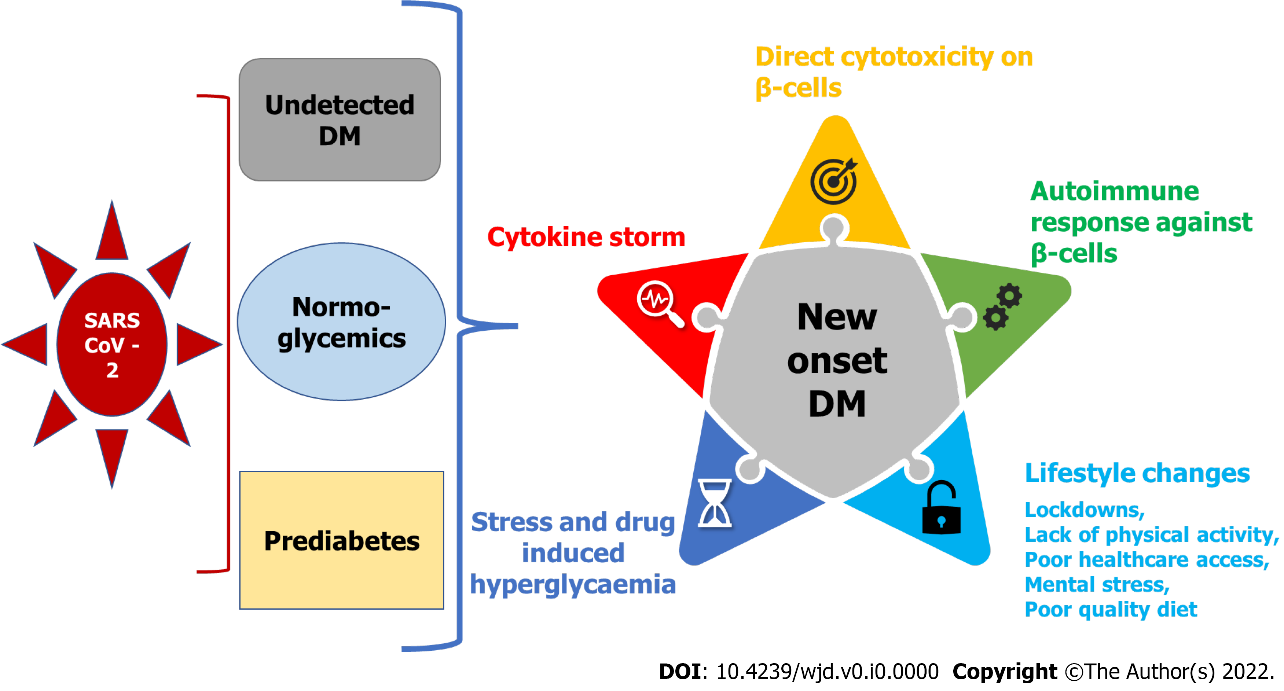 Figure 1 Possible potential mechanisms for development of post-coronavirus disease 2019 diabetes new onset diabetes. DM: Diabetes mellitus.Table 1 New-onset diabetes studies reported from different parts of globeDM: Diabetes mellitus; FBG: Fasting blood glucose; GAD: Glutamic acid decarboxylase; HbA1c: Glycated hemoglobin; PPBG: Post-prandial blood glucose; T1D: Type 1 diabetes; T2D: Type 2 diabetes.Ref.CountryStudy DesignNumber of CasesResultsLi et al[4]ChinaRetrospective Observational45321 % were newly diagnosed with DMUnsworth et al[19]United KingdomCross-sectional33 children30 children with new onset T1DEbekozien et al[20]United StatesCross-sectional646 cases with new onset T1DArmeni et al[21]United KingdomCase series355.7 % cases newly presented with DMSathish et al[22]China, Italy, United StatesSystematic review3711 cases from 8 studies492 cases newly presented with DMWang et al[23]ChinaRetrospective605176 cases newly detected with DMYang et al[24]ChinaRetrospective Cohort69Prevalence: 53.85% in critical cases and 13.95% in moderately severe casesFadini et al[25]ItalyRetrospective4135 % cases newly detected with DMWu et al[26]AustraliaRetrospective8Newly diagnosed cases showed C-peptide levels, negative anti-GAD antibodies consistent with T2DGhosh et al[27]IndiaRetrospective Cohort555Higher levels of FBG, PPBG, HbA1c in newly diagnosed casesZhang et al[28]ChinaRetrospective312Higher risk of adverse outcomesSmith et al[29]United StatesRetrospective1846 patients showed elevated FBGLiu et al[30]ChinaRetrospective233Increased risk of in-hospital deaths